La double médaillée canadienne Myriane Samson prend sa retraiteOTTAWA (ONT.) – La double médaillée canadienne et membre de l’équipe nationale pendant quatre saisons depuis 2007, Myriane Samson, âgée de 24 ans, de St-Jean-sur-Richelieu, Qc, s’est retirée du patinage artistique amateur. Myriane a participé à sept championnats nationaux au niveau senior, représenté le Canada à l’échelon international depuis 2003 et concouru aux Championnats du monde ISU de patinage artistique 2010, se classant en 29e place. Tout récemment, Myriane a remporté la médaille d’argent aux Championnats canadiens de patinage artistique 2011 et obtenu une 11e place aux Championnats des quatre continents ISU 2011. Elle devait prendre part aux Championnats du monde ISU de patinage artistique 2011, mais a été tenue de se retirer en raison d’une blessure au genou, ce qui a fini par être la raison de sa retraite. Myriane n’a pas été en mesure de concourir depuis.« Ce fut une décision très difficile que j’ai dû prendre parce que j’ai recommencé à ressentir de la douleur dans mon genou. Je compte rester dans le domaine du patinage artistique, mais pour moi la compétition c’est maintenant terminé. Je peux toujours patiner pour le plaisir, le divertissement et pour l’enseigner », a déclaré Myriane. « J’ai eu une excellente carrière et de merveilleuses expériences. Ce n’est pas tout le monde qui a eu les occasions dont j’ai profité dans le monde du patinage. Ma meilleure expérience a vraiment été ma dernière importante compétition, les Championnats canadiens 2011. J’ai terminé en deuxième place, donc je n’aurais pu mieux patiner et j’ai terminé en beauté avec ma médaille d’argent. J’ai connu beaucoup d’aventures, participant une fois aux Championnats du monde et deux fois aux Championnats du monde juniors », a-t-elle ajouté. « Maintenant, je vais transmettre ma passion à mes jeunes élèves et aux patineurs qui suivront mes traces. »
« Myriane a fait partie intégrante de l’équipe nationale canadienne pendant de nombreuses années. Son amour de la compétition s’est toujours dégagé de ce qu’elle exigeant d’elle-même et c’est dommage de voir une aussi bonne concurrente être tenue de se retirer en raison de circonstances indépendantes de sa volonté », a affirmé Mike Slipchuk, directeur, Haute performance, de Patinage Canada. « Son attitude positive et sa passion pour le sport nous manqueront certainement. Nous offrons à Myriane nos meilleurs vœux dans ses futurs projets. »  
Myriane a terminé sa carrière de compétition sous la direction de son entraîneure Nathalie Martin au CPA Saint-Léonard et représentait son club d’appartenance, le CPA St-Jean.-30-Patinage Canada, l’organisme national directeur responsable du développement et de l’administration du patinage au Canada, est la plus importante association de patinage artistique au monde. Comptant plus de 5 000 entraîneurs inscrits, l’association offre des programmes de patinage aux athlètes de tout âge, dans presque 1 300 clubs et écoles de patinage d’un bout à l’autre du pays. Patinage Canada se voue à permettre à tous les Canadiens d’acquérir des aptitudes à la vie quotidienne et d’expérimenter la puissance, la force et la créativité d’un des principaux sports du Canada.En 2012, Patinage Canada a produit deux champions du monde, Tessa Virtue et Scott Moir en danse sur glace et Patrick Chan chez les hommes. Il s’agit de la première fois depuis 1993 que le Canada produit deux champions du monde seniors. « Patinage Canada… initie les Canadiens au patinage depuis 125 ans »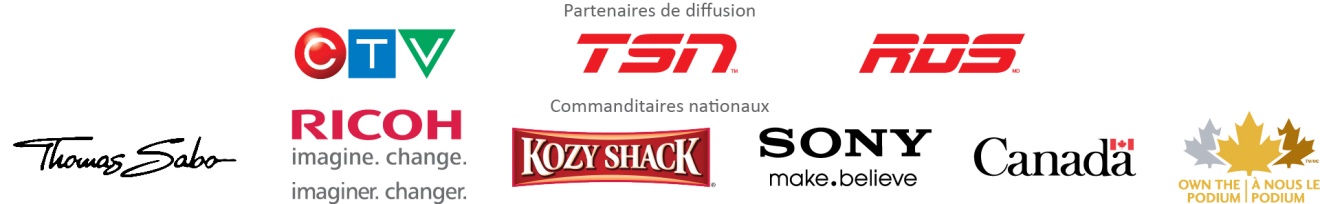 COMMUNIQUÉ DE PRESSELe 1 novembre 2012Pour renseignements : Coordonnatrice des relations publiques613.747.1007, poste 2547
ebowie@skatecanada.ca 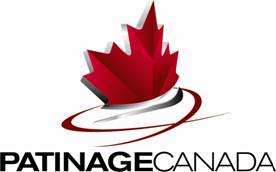 